Advance CTEResearch RequestPrograms of Study Approval Criteria (Prepared for New Mexico)Request:  What procedures does your state use to evaluate and approve programs of study (POS)? Specifically, please describe how you evaluate proposed POS in terms of workforce data and your state’s economic development plan. Please include links to any evaluation rubrics, especially any that use a weighting system to emphasize business data.The following states submitted responses: Kansas, Maryland, Missouri, Oklahoma, Pennsylvania, Tennessee and Wyoming. To visit one state’s response directly, click on that state’s name in this section. If a state sent an attached document in its response, it may be found at https://careertech.org/member-research-requests under the “Programs of Study Approval Criteria” header. Please note: this page is only accessible to State Directors and requires that you log in to your account.Of the seven states that responded to the listserv request, six states have criteria that they use to approve programs of study.  The criteria used to approve programs of study varies by state, with many states using labor market data to inform their decisions. KansasScroll down using the following link to see the community and technical college course approval document and information: https://www.kansasregents.org/academic_affairs/new_program_approvalContact:Connie BeeneSenior Director, Adult & Career Technical EducationKansas Board of Regentscbeene@ksbor.org MarylandMaryland’s response is attached. Contact:Lynne GilliAssistant State SuperintendentDivision of Career and College Readinessynne.gilli@maryland.gov MissouriOur current application for approval of Secondary/Adult CTE Programs can be found here: https://dese.mo.gov/sites/default/files/dac_forms/MO5002457.pdf.  We anticipate making some modifications to this application for Perkins V. Contact:Dennis HardenCoordinator, Career and Technical EducationMissouri Department of EducationDENNIS.HARDEN@dese.mo.gov OklahomaUsing state specified criteria that mirrors Carl Perkins requirements, POSs and programs are developed at the local level in partnership with ODCTE.  Before submitting a program for ODCTE approval, schools assess workforce needs.  This includes: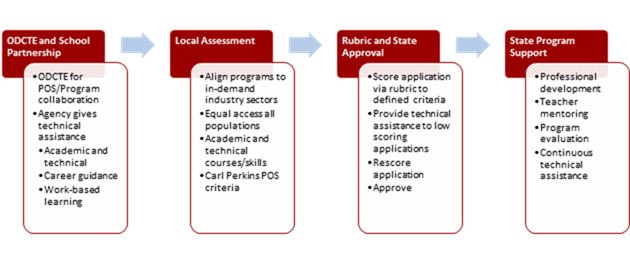 Reviewing local and statewide workforce employment data.Meeting with local business and industries, including small businesses, to validate specific workforce needs. Conducting an analysis of the school’s ability to support a program, including:Career guidance opportunities including special populationsFacilities, workstations, and equipment; andFunding sources, i.e. local, state, and/or federal.Each POS leads to an industry-recognized license, certificate, and/or associate in applied science or technical baccalaureate degree.  POSs and programs are approved by ODCTE and include the following:Alignment with national Career Clusters knowledge and skills, state and national academic standards, and industry standards.The POS includes a specific non-duplicative sequence of CTE courses and the appropriate rigorous academic and technical skills required to prepare CTE students for success in postsecondary education and the high-skill, high-wage, or in-demand workplace.  They may be adapted to meet local needs but require ODCTE approval.State recognized CTE technical skill and academic assessments benchmark student attainment of both academic and technical skills.Contact:Marcie MackState DirectorOklahoma Department of Career and Technical Educationmarcie.mack@careertech.ok.gov PennsylvaniaAttached are the instructions that we use in PA . We have a database that collects the attached information. We also require each program to have an Occupational Advisory Committee that is to include a member from the workforce development board. I am also attaching the tool we use to guide an onsite visit and written documentation.Contact:Jean KelleherProgram Standards and Quality AssuranceBureau of Career and Technical EducationPennsylvania Department of Educationjekelleher@pa.go TennesseeOne-page overview of Tennessee’s process for evaluating the programs of study we’re going to recognize statewide: https://www.tn.gov/content/dam/tn/education/ccte/cte/cte_pos_justification_process.pdfExample justification (Advanced Manufacturing): https://www.tn.gov/content/dam/tn/education/ccte/cte/cte_posjust_advmanu.pdfLearn more about this process and how to apply economic and community development and labor data by reading an article from ACTE Techniques written by members of the Tennessee team in 2016.Our current (2018-19) programs of study: https://www.tn.gov/content/dam/tn/education/ccte/cte/cte_pos_2018-19.pdfOur proposed (2019-20) programs of study: https://www.tn.gov/content/dam/tn/education/ccte/cte/pos_2019-20.pdfContact:Casey Haugner WrennAssistant CommissionerDivision of College and Career ReadinessTennessee Department of Educationcasey.haugner@tn.govWyomingWyoming does not have criteria for POS.Contact:John Bole Director of School SupportWyoming Department of Educationjohn.bole@wyo.gov 